Mini task 2 – advertisementsPart AListen to the 3 advertisements from different shopping places in Indonesia. Each advertisement will be played twice. Answer the questions below in English.Complete the table with each item mentioned in Advertisement 1, a description of it and its price.Complete the table with each item mentioned in Advertisement 2, a description of it and its price.Complete the table with each item mentioned in Advertisement 3, a description of it and its price.What do you think the words below, mentioned in the advertisements, mean in English?How do the advertisements persuade people to shop at each place? List any strategies or phrases you can think of.Part BUse the information you heard to decide on items you would like to buy from one of the shopping places being advertised. Write a short message in Indonesian to an Indonesian friend to ask them to buy the items for you and tell them why you want the items. You will also need to tell them what shop they must go to, describe the items and give the prices.For the teacherRemove this section before sharing this resource with students.Students who are Deaf, deaf and hard of hearing may be given these transcripts to support them to access the texts.AudioActivity 1 – dialogue prompts.mp3 (6:13).TranscriptAdvertisement 1Ayo ke Pasar Seni Ubud! Ada banyak oleh-oleh di Pasar Seni Ubud. Ada ukiran yang besar dan kecil. Harga ukiran besar lima puluh ribu rupiah, dan harga ukiran kecil dua puluh lima ribu rupiah. Di Pasar Seni Ubud ada juga cincin yang cantik. Harga cincin tujuh puluh ribu rupiah. Ada kalung yang murah. Harga kalung seratus ribu rupiah. Hebat ya! Ayo ke Pasar Seni Ubud!Advertisement 2Mau beli aksesori trendi? Di Toko Kuta Surf, ada banyak aksesori trendi. Ada topi biru, hijau dan merah. Harga spesial – seratus ribu rupiah untuk topi! Di Toko Kuta Surf ada juga kacamata hitam modern. Harganya dua ratus ribu rupiah. Asyik! Di toko ini ada juga dompet keren. Harganya enam puluh ribu rupiah. Bagus sekali! Oke teman, sampai jumpa di Toko Kuta Surf ya!Advertisement 3Di Supermarket Top Market ada banyak makanan Indonesia. Kalau mau beli suvenir makanan, ayo ke Supermarket Top Market. Ada kopi berkualitas tinggi. Mmm, enak sekali. Harga seratus gram kopi empat puluh ribu rupiah. Ada juga biskuit yang asli dan murah. Harga promo – delapan puluh ribu rupiah. Kalau mau ‘taste of Indonesia’, berbelanja di Supermarket Top Market!AnswersComplete the table with each item mentioned in Advertisement 1, a description of it and its price.Complete the table with each item mentioned in Advertisement 2, a description of it and its price.Complete the table with each item mentioned in Advertisement 3, a description of it and its price.What do you think the words below, mentioned in the advertisements, mean in English?How do the advertisements persuade people to shop at each place? List any strategies or phrases you can think of.Answers could include:use of Ayo! (‘Come on!’) to encourage people to come alongpositive adjectives such as hebat, bagus sekali, asyik, trendithe rhetorical question ‘Mau beli aksesori trendi?’ (‘Do you want to buy trendy accessories?’)inclusive language in ‘Oke teman’ (‘Okay friends’)use of English in ‘taste of Indonesia’.© State of New South Wales (Department of Education), 2024The copyright material published in this resource is subject to the Copyright Act 1968 (Cth) and is owned by the NSW Department of Education or, where indicated, by a party other than the NSW Department of Education (third-party material).Copyright material available in this resource and owned by the NSW Department of Education is licensed under a Creative Commons Attribution 4.0 International (CC BY 4.0) license.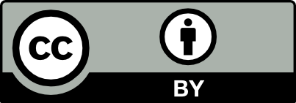 This license allows you to share and adapt the material for any purpose, even commercially.Attribution should be given to © State of New South Wales (Department of Education), 2024.Material in this resource not available under a Creative Commons license:the NSW Department of Education logo, other logos and trademark-protected materialmaterial owned by a third party that has been reproduced with permission. You will need to obtain permission from the third party to reuse its material.Links to third-party material and websitesPlease note that the provided (reading/viewing material/list/links/texts) are a suggestion only and implies no endorsement, by the New South Wales Department of Education, of any author, publisher, or book title. School principals and teachers are best placed to assess the suitability of resources that would complement the curriculum and reflect the needs and interests of their students.If you use the links provided in this document to access a third-party's website, you acknowledge that the terms of use, including licence terms set out on the third-party's website apply to the use which may be made of the materials on that third-party website or where permitted by the Copyright Act 1968 (Cth). The department accepts no responsibility for content on third-party websites.ItemDescriptionPricecarvingsRp 50.000smallpretty/beautifulRp 70.000necklacesItemDescriptionPricehatsRp 200.000coolItemDescriptionPriceRp 40.000 for 100 gramsbiscuitsIndonesianEnglishaksesorispesialpromoItemDescriptionPricecarvingsbigRp 50.000carvingssmallRp 25.000ringspretty/beautifulRp 70.000necklacescheapRp 100.000ItemDescriptionPricehatsblue, green and redRp 100.000sunglassesmodernRp 200.000walletscoolRp 60.000ItemDescriptionPricecoffeehigh quality and deliciousRp 40.000 for 100 gramsbiscuitsauthentic and cheapRp 80.000IndonesianEnglishaksesoriaccessoryspesialspecialpromopromotion